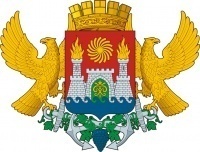 АДМИНИСТРАЦИЯ ГОРОДСКОГО ОКРУГА С ВНУТРИГОРОДСКИМ ДЕЛЕНИЕМ «ГОРОД МАХАЧКАЛА»
Муниципальное бюджетное общеобразовательное учреждение «Специальная (коррекционная) общеобразовательная школа-интернат I вида». Рассмотрено                                             Согласовано                                          Принятона заседании ШМО                              Зам.директора по УВР                 на педагогическом советеучителей гуманитарного цикла              Темирбекова З.А.                       №   от_ _______20 г.Протокол №  от  _____            20_г.            _ 20 г._                            Директор МБОУ Рук МО гум цикла Сеидова Э.Г                   ____________                      «Школа-интернат 1вида»                                                                                                                                   ________________                                                                                          Магомедмирзаева З.А.                                                                                                                                              ___________  Адаптированнаярабочая программа по предмету« Русский язык »10  класс Рабочая программа составлена на основе:• Программы основного общего образования федерального компонента государственного стандарта основного общего образования по русскому языку 5-9 кл. А: М.Т. Баранов, Т.А. Ладыженская , Н.М. Шанский. Изд. М. « Дрофа» 2008 г.  М.Т. Баранов, Т.А. Ладыженская , Н.М. Шанский. Русский язык. Учебник 9 кл. основной школы / М.: Баласс, 2011А.Г. Зикеев. Практическая грамматика на уроках русского языка . Учебно- методическое пособие. ГИЦ « ВЛАДОС» М. 2003 г.Пояснительная запискаРабочая программа составлена в_соответствии с требованием федерального компонента государственного стандарта на основе■ примерной программы БАЗОВОГО УРОВНЯ, опубликованной в “Сборнике нормативныхдокументов. Русский язык”. “Дрофа” Москва 2008;авторской программы М.Т. Баранова, ТА. Ладыженской, Н.М. Шанского. Программа рекомендована Министерством образования и науки РФ, опубликована в сборнике “Программы общеобразовательных учреждений. Русский язык. 5-9 классы». Москва. “Просвещение”, 2007.Учебник. Л.А.Тростенцова, Т.А.Ладыженская, А.Д.Дейкина, О.М.Александрова. Научный редактор - академик Н.М.Шанский. Русский язык. Учебник для 8 класса общеобразовательных учреждений. - 2-е изд. - М.: Просвещение, 2008Согласно действующему учебному плану в 8 классе по русскому языку предполагается всего часов: в год 102ч. (3 часа в неделю), из них на развитие речи 11часов, контрольных диктантов 8.В 10 классе школы 1 вида 204 ч. (4 часа по русскому языку и 2 часа по развитию речи). Требования к уровню подготовки выпускниковВ результате изучения русского языка ученик должен:знать/понимать: роль русского языка как национального языка русского народа, государственного языка Российской Федерации и средства межнационального общения; смысл понятий: речь устная и письменная; монологи, диалог; сфера и ситуация речевого общения; основные признаки разговорной речи, научного, публицистического, официально-делового стилей, языка художественной литературы; особенности основных жанров научного, публицистического, официально-делового стилей и разговорной речи; признаки текста и его функционально-смысловых типов (повествования, описания, рассуждения); основные единицы языка, их признаки; основные нормы русского литературного языка (орфоэпические, лексические, грамматические, орфографические, пунктуационные); нормы речевого этикета.ДЕЯТЕЛЬНОСТЬ;АУДИРОВАНИЕ: фиксировать на письме информацию исходного текста в виде тезисов, конспектов, резюме, полного или сжатого пересказа; формулировать вопросы по содержанию текста; замечать в собственной и чужой речи отступления от норм литературного языка;ЧТЕНИЕ: понимать коммуникативную тему, цель чтения текста ив соответствии с этим организовывать процесс чтения; составлять конспект прочитанного текста; оценивать степень понимания содержания прочитанного текста; прогнозировать возможное развитие основной мысли до чтения лингвистического и художественного текста;ГОВОРЕНИЕ:- создавать устные монологические высказывания на актуальные социально-культурные, нравственно-этические, социально-бытовые, учебные темы; владеть основными нормами построения устного высказывания:	соответствие теме и основной мысли, полнота раскрытия темы, достоверность фактического материала, последовательность изложения (развертывания содержания по плану), наличие грамматической связи предложений в тексте, владение правильной и выразительной интонацией, уместное использование невербальных средств (жестов, мимики);строить научное рассуждение по сложным вопросам школьного курс русского языка;ПИСЬМО: владеть основными нормами построения письменного высказывания: соответствие теме и основной мысли высказывания, полнота раскрытия темы; достоверность фактического материала, последовательность изложения (развертывание содержания по плану, правильность выделения абзацев втексте, наличие грамматической связи предложений в тексте, владение нормами правописания); писать изложения по публицистическим, художественным текстам, сохраняя композиционную форму, типологическое строение, характерные языковые средства; вводить в текст изложения элементы сочинения (рассуждение, описание, повествование); писать небольшие по объему сочинения на основе прочитанного или прослушанного текста; составлять тезисы и конспект небольшой статьи (или фрагмента большой статьи); совершенствовать написанное, исправляя недочеты в построении и содержании высказывания, речевые недочеты и грамматические ошибки;ТЕКСТ: проводить текстоведческий анализ текстов разных стилей и типов речи (тема, основная мысль, тип речи, стиль, языковые и речевые средства, средства связи предложений, строение текста);ФОНЕТИКАИ ОРФОЭПИЯ: правильно произносить употребительные слова с учетом вариантов их произношения; анализировать и оценивать собственную и чужую речь с точки зрения соблюдения орфоэпических норм;МОРФЕМИКАИСЛОВООБРАЗОВАНИЕ: владеть приемом морфемного разбора: от значения слова и способа его образования к морфемной структуре; толковать значение слова, исходя из его морфемного состава (в том числе и слов с иноязычными элементами типа -ЛОГ, ПОЛИ-, -ФОН и т.п.); пользоваться разными видами морфемных, словообразовательных и этимологических словарей; опираться на морфемный разбор при проведении орфографического анализа и определении грамматических признаков слов;ЛЕКСИКОЛОГИЯ ИФРАЗЕОЛОГИЯ: разъяснять значение слов общественно-политической и морально-этической тематики, правильно их определять;- пользоваться разными видами толковых словарей; верно использовать термины в текстах научного стиля; оценивать свою и чужую речь с точки зрения уместного и выразительного словоупот ребления; -проводить элементарный анализ художественного текста, обнаруживая в нем изобразительновыразительные приемы, основанные на лексических возможностях русского языка;МОРФОЛОГИЯ: распознавать части речи и их формы в трудных случаях;-правильно образовывать формы слов с использованием словаря грамматических трудностей; определять синтаксическую роль слов разных частей речи; опираться на морфологическую характеристику слова при проведении орфографического и пунктуационного анализа;ОРФОГРАФИЯ: применять орфографические правила, объяснять правописание слов с трудно проверяемыми орфограммами; пользоваться этимологической справкой при объяснении написания слов; проводить орфографический анализ текстаСИНТАКСИС И ПУНКТУАЦИЯ: различать изученные виды простых и сложных предложений; интонационно выразительно читать предложения изученных видов; составлять схемы простых и сложных предложений разных видов и конструировать предложения по заданным схемам; уместно пользоваться синтаксическими синонимами; правильно употреблять в тексте прямую речь и цитаты, заменять прямую речь косвенной; проводить синтаксический и интонационный анализ сложного предложения; устанавливать взаимосвязь смысловой; интонационной, грамматической и пунктуационной характеристики предложения; использовать различные синтаксические конструкции как средство усиления выразительностиречи; применять пунктуационные правила, объяснять постановку знаков препинания в простом и сложном предложениях, используя на письме специальные графические обозначения; строить пунктуационные схемы простых и сложных предложений; самостоятельно подбирать примеры на изученные пунктуационные правила; проводить пунктуационный анализ текста; аргументировать тезис о системном характере русской пунктуации.Ресурсное обеспечение программы Степанова Л.С. Государственная итоговая аттестация выпускников 9-х классов общеобразовательных учреждений в новой форме. Русский язык. М. Федеральный институт педагогических измерений, 2009 - 68с. Цыбулько И.П. Степанова Л.С. ГИА. Русский язык. Тренировочный вариант экзаменационных работ для проведения государственной итоговой аттестации в новой форме. М. «Астрель», 2008. Цыбулько И.П., Александров В.Н. и другие. Государственная итоговая аттестация выпускников 9-х классов в новой форме. М. «Интеллект - центр», 2009. Сенина Н.А. Гармаш С.В. и другие. Русский язык. 9-й класс. ГИА. Ростов - на - Дону «Легион», 2009. Симакова Е.С. Русский язык. Экспресс - репетитор для подготовки к ГИА. «Сочинение» 9-й класс. М. АСТ «Астрель», 2009. 3 четверть367901, Республика Дагестан, г. Махачкала,  поселок  Ленинкент, тел. 51-02-42                                    Календарно- тематическое планирование по русскому языку 10 класс                                    Календарно- тематическое планирование по русскому языку 10 класс                                    Календарно- тематическое планирование по русскому языку 10 класс                                    Календарно- тематическое планирование по русскому языку 10 класс                                    Календарно- тематическое планирование по русскому языку 10 класс                                    Календарно- тематическое планирование по русскому языку 10 класс                                    Календарно- тематическое планирование по русскому языку 10 класс                                    Календарно- тематическое планирование по русскому языку 10 класс                                                                                                  1 четверть                                                                                                  1 четверть                                                                                                  1 четверть                                                                                                  1 четверть                                                                                                  1 четверть                                                                                                  1 четверть                                                                                                  1 четверть                                                                                                  1 четверть№ СодержаниеОбщКолчасЧас по раздФормы и виды работСловарь и фразеологияДидактич. материалСроки День знаний . Беседа« Летний отдых»Сочинение - описание событийХарактеристика образа Игоря Стили речи . Характерные средства языкаДеловые бумаги: доверенность. распискаСоставление рассказа по данному началу и рисункуСочинение – размышление « Поступок героя и характер» по повести «Бедная Лиза»Контрольная работа за 1 четвертьРабота над ошибкамиПовторение2 четвертьМои осенние каникулыНаписание сообщенийДеловые бумаги( по выбору)Работа по картине И. И. Шишкина «Зима»





Подробное и сжатое изложение текстаКонтрольная работа Анализ контрольных работОбобщение1ч3ч2ч3ч2ч3ч2ч1ч1ч1ч3ч.
4ч. 
6ч.
4ч.
4ч.
1ч1ч.
2ч1.Беседа.2.Диалог.3.Вопросы, ответы1.Беседа учителя2. Словарная работа3. Ответы на вопросы3.Составление предложений по вопросам и ответам4.Запись предложений на доске и в тетрадях5. Озоглавливание текста6. Итог урока1.Беседа учителя2.Словарная работа3.Ответы на вопросы4.Устный рассказ о каникулах5.Отражать последовательность событии в рисунках.6.Дом.зад1.Написание сочинения о каникулах по плану.1.Беседа учителя2.Опрос дом.зад3.Словарная работа4.Ответы на вопросы5. Описание героя по плану6. Письменное изображение героя7.Дом.зад.1.Беседа учителя2.Опрос дом.зад3.Словарная работа4.Ответы на вопросы5. Составление краткой ( полной) характеристики по плану6. Письменная работа1.Беседа учителя2.Словарная работа3.Знакомство с разновидностями стилей4. Чтение текстов5. Дом. зад.1.Беседа учителя2. Опрос дом.зад3. Вопросы , ответы4.Работа в группах6. Работа с текстами7.Дом.зад.1. Беседа учителя2. Знакомство с образцами 1. Закрепление темы2. Письменное написание по плану1.Беседа учителя2. Показ рисунка3. Знакомство с началом рассказа4. Вопросы, ответы1.Работа с рисунком2. Составление предложений по опорным словам1.Вопросы, ответы2.Составление плана3.Озоглавливание текста1.Беседа.2.Высказывания учащихся о героях - Эрасте и Лизе3. Составление и чтение характеристик1. Вопросы, ответы2.  Работа по иллюстрациям3. Составление плана сочинения1.Письменное сочинение по теме1.Анализ ошибок2.Коррекция знаний1. Беседа 2.Ответы на вопросы3.Диалог1.Беседа учителя2. Ответы на вопросы3.Работа с текстами сообщений1.Виды деловых бумаг.
2. Работа с образцами.
1. Повторение теории.
2. Словарная работа.
3. Написание деловых бумаг
по плану.
1.Беседа о художнике
2.Рассматривание картины
3.Словарная работа4.Составление предложений по картине
5.Чтение предложений

1.Составление плана.
2. Описание картины по плану

1.Вопросы, ответы по картине
2.Отношение художника к картине
3.Письменное изображение картины

1.Словарная работа
2.Написание сочинения по плану
1.Чтение текста
2.Беседа по прочитанному 
3.Словарная работа
4.Составление вариантов предложений1.Коллективное составление плана2.Краткий пересказ по плану3.Подробный пересказ по плану1.Написание сжатого изложения по плану 1.Написание подробного изложения по плану1 сентября- День ЗнанийПервый день в школе-Расскажи, как проходит день знанийЛетние каникулы закончились, провела, летний отдых. помощь взрослым. Довольна, не довольна. Какие каникулы закончились? Где ты провела каникулы? Чем занималась в это время? Как ты помогала взрослым? Какие книги прочитала? В какие игры играла? Чему научилась за лето? Довольна ли ты летними каникулами?- Опищи образКнязь Игорь смел и честен, он прекрасно знает, на что идет. Но мудростью, которая так необходима князю и любому, кто несет ответственность за судьбы других людей, герой пока не обладает. Но автор сочувствует и симпатизирует князю Игорю, настоящему мужчине и храброму воину, понимающему, что идет на смертьС одной стороны, автор видит в своем герое надежду и опору Руси, гордится его успехами. С другой стороны, он порицает их за междоусобные войны, эгоизм и непонимание важности действовать сообща.- Составь характеристикуКраткую (полную)– Что такое стили? Это разновидности языка, обусловленные различиями в сферах общения и основными функциями языка.Разновидности стилей, выделяемые в зависимости от речевых ситуаций и функций языка:1.Разговорный стиль используется в бытовой сфере и выполняет функцию общения, реже – сообщения.2. Научный стиль – сфера науки, функция сообщения.3. Официально-деловой стиль – сфера права, функция сообщения.4. Публицистический стиль – сфера политики, искусства, функции сообщения и воздействия.5. Художественный стиль – сфера искусства, функция эмоционального воздействия.- Определить стиль речи, охарактеризовать языковые средстваДоверенность — это документ, дающий кому-нибудь право (полномочия) действовать от имени лица, выдавшего доверенность.  Доверенности бывают служебные (когда доверяет организация) и личные; одноразовые и на длительный срок.  Составляется доверенность обычно по следующей форме: 1) наименование документа; 2) фамилия, имя, отчество ; 3) фамилия, имя и отчество ; 4) содержание доверенности (что конкретно доверяется); сумма пишется цифрами и в скобках прописью; 5) подпись доверителя; 6) дата выдачи доверенности; 7) наименование должности и подпись лица, удостоверяющего подпись доверителя; 8) дата удостоверения подписи и печать. Начало – конец -Прочитай начало рассказа- Посмотри рисунокПродолжи рассказ своими словами- Составь рассказ  по опорным словам- Составь план -Напиши рассказ по плану- Озоглавь рассказ - Расскажи о героях повести- Составь характеристику Эраста по плану- Опиши его поступок- Выскажи свое мнение- Как ты думаешь………--Напиши сочинение по плану-Где провёл каникулы?
-Что делал?
-Что запомнилось?
Написать рассказ об отдыхе.
- Напиши СМС ( маме, папе, другу, подруге…..)- Напиши СМС о……Заявление, объяснительная, расписка, автобиография.

 Художник, краски, настроение,
Картина- полотно
Нарисовал – написал
Лес в зимнем оцепенении 
Все засыпано снегом, скованно морозом и как бы погружено в тень.
Лес уснул, но он живой. Об этом возвещает птица, сидящая на заснеженной ветви ели.
-Опиши картину по плану
- какое время года?- Что на переднем плане?
-Опиши второй план?
-Что ты видишь на заднем плане?
-Какими красками написано полотно?
-Какое настроение создаёт картина?

-Как художник относится к природе?
-Художник учит нас видеть красоту природы
-Твоё отношение к картине
-Какие чувство вызывает картина у тебя?Милосердие
Доброта
Доброе сердцеВзаимопомощь ВзаимопониманиеО чем рассказ (текст)?Что такое милосердие?Милосердие, приключилась беда, повисла плетью                      План.1.С человеком приключилась беда2.Решил повернул домой3.Никто не помог человеку4.Почему никто не помог?5.Помощь людям во время войны6.надо быть милосерднымкартинки текстытекстыкартинкиХарактеристикапланУчебник « Литература» 9 классКартинки ОбразцыСхемыПлакатыОбразцы доверенностизаписокТекстыПланРисунок по темеПланТекстХарактеристики героевВопросыКартинки УчебникТексты смсВопросыКарточкиТексты  План КарточкиКартина И.И.
Шишкина 
«Зима»

Наглядный 
Материал по теме№СодержаниеОбщКол чКол час по разд       Виды работ  Словарь и фразеологияДидактматериалСроки123456789101112131415Зимняя природаОписание картины« Зимний вечер» Н.П.КрымоваИзложение по тексту  « Первый космонавт»Деловые бумаги АвтобиографияЗаявлениеОбъяснительнаяРабота по иллюстрациям к роману « Герой нашего времени»Характеристика Печорина из романа» Герой нашего времени»День защитника отечества8 Марта- Международный женский деньВесна пришлаКонтрольная работаРабота над ошибкамиПовторение 4 четвертьМои весенние каникулы.Диалог о весенних каникулах.Сочинение о школе.Заполнение  документации.Этот День Победы…Итоговое изложение (по выбору)Анализ изложения.2 ч3ч2ч2ч2ч2ч3ч2ч 1ч3ч1ч2ч1ч1ч1ч2ч2ч2ч6ч2ч 3ч1ч1.Беседа учителя2.Словарная работа3.Вопросы, ответы4.Работа с текстом1.Беседа учителя2. Вопросы, ответы3.Описания и сравнения природы ( в рассказах и стихотворениях)4. Письменное описание природы по плану1.Беседа учителя2.Словарная работа3.Рассматривание картины4.Работа по картине5.Составление предложений  по картине по вопросам6.Подписывать их распространенными предложениями.7. Чтение предложений1.Беседа учителя2. Вопросы , ответы по картине3.Составление   рассказа по вопросам и ответам4.Отношение художника к картине5. Письменное изображение  картины 1.Беседа о Ю.А.Гагарине2.Словарная работа3.Чтение текста1..Беседа по прочитанному2.Устный пересказ по плану1.Написание изложения1.Беседа учителя по теме2.Знакомство с образцами автобиографии3.Чтение плана написания4.Написание автобиографии1.Беседа учителя по теме2.Знакомство с образцами заявления3.Чтение плана написания4.Написание заявлений1.Словарная работа2. Вопросы, ответы3. Писать по плану 1.Беседа учителя по теме2.Знакомство с образцами объяснительной3.Чтение плана написания4.Написание объяснительной1.Словарная работа2. Вопросы, ответы3. Писать по плану Беседа учителя Словарная работаРассматривание иллюстрацийРабота с текстомЧтение описания иллюстраций1.Беседа учителя2.Выборочное чтение отрывков3.Описание героев по иллюстрациям1.Беседа учителя2.Соотнесение иллюстраций с отрывком3.Чтение описания1.Беседа учителя2.Опрос дом.зад3.Словарная работа4.Ответы на вопросы5. Описание героя по плану6. Письменное изображение героя7.Дом.зад.1.Беседа учителя2.Опрос дом.зад3.Словарная работа4.Ответы на вопросы5.Составление краткой ( полной) характеристики по плану6. Письменная работа1.Беседа учителя2.Словарная работа3.Вопросы, ответы4.Работа с книгой 5.Работа по картинкам4. Описание  праздника1.Беседа учителя2.Словарная работа3.Чтение  рассказа по теме4. Изготовление открыток5. Составление текста поздравлений1.Беседа учителя2.Словарная работа3.Вопросы, ответы4.Работа с книгой 5.Работа по картинкам4. Описание  праздника1.Беседа учителя2.Словарная работа3.Чтение  рассказа по теме4. Изготовление открыток5. Составление текста поздравлений1.Проверка знаний учащихся2. Контрольные задания 3. Написание изложения по плану и картинкам1.Выявление ошибок2.Повторение правил на допущенные ошибки1.Повторение тем2.Чтение рассказов1.Беседа о каникулах.2.Словарная работа.3.Устный рассказ о каникулах.4.Письменный рассказ о каникулах.1.Запись диалога.2.Чтение диалога.3.Коррекция речи.4.Заучивание диалога.1.Беседа о школе.2.Словарная работа.3.Устный рассказ о школе.4.Написание рассказа о школе.Заполнение документации.1.Беседа о празднике.2.Чтение коротких рассказов по теме, стихов.3.Зарисовки учащихся.4.Пересмотр фильма.1.Знакомство с текстом.2.Словарная работа.3.Перевод на жестовой язык.4.Устный пересказ текста5.Написание изложения1. Работа с текстом2. Ответы на вопросыО каком времени года говорится в тексте?-Расскажи  о зиме по плану                                      План                          1 погода зимой                           2 признаки зииы                                3 снег зимой 4 птицы зимой 5 звери зимой6 рыбы зимой 7 люди зимой 8 дети зимой        Передо мной картина Н. Крымова “Зимний вечер“.       На большей части картины художник изобразил снег. Пушистый, густой, снег лежит везде: на земле, на крышах домов, он почти скрывает под собой небольшие кустики и бурьян на переднем плане.      Художник изобразил зимний вечер на своей картине. На закате снежное пространство уже не блестит. Солнце скрывается за горизонтом, его последние лучи меняют цвет снега. В тени он синеватый, и его хорошо видно, какой он глубокий и пышный. Там, куда ещё достают солнечные лучи, снег выглядит розоватым. Тропинки, протоптанные в снегу, заметны издали. Их глубина показывает нам, что зима уже вступила в свои права, снег до этого шёл уже довольно долго. В центральной части полотна мы видим картину, привычную для деревенской жизни: люди возвращаются домой, стараясь успеть зайти в жилища до темноты. Юрий Алексеевич Гагарин – отправился в космос 12 апреля 1961года.Ринулась вверх, бортовой журнал, бледно- голубым шаром, окольцованным зарей, превратилось в узкий ободок, плотные слои атмосферы- Устно перескажи текст - Напишите изложение по плануАвтобиография - это документ, который вы составляете самостоятельно, пишется она от руки на листе бумаги форматом А4. Автобиография содержит краткое описание основных этапов  вашей жизни. План- заголовок документа (автобиография);-имя, отчество, фамилия, дата и место рождения;- родители (их полное имя и отчество, чем занимаются)- образование (когда, где и какую школу, и другие учебные заведения окончил);- трудовая деятельность (где, кем и когда работал и занимаемая должность в настоящее время);- награды и поощрения (если есть);- дата (слева);- личная подпись (справа);    Правила написания заявления1.Место в верхнем левом углу остается для подписи директора, руководителя «Разрешаю» или «Не разрешаю».2.Слева оставляются поля, чтобы подшить заявление к другим документам.3.Заявление должно быть написано грамотно, разборчиво, аккуратно.4.Слово заявление пишется с маленькой буквы посередине листа.5.Изложение просьбы пишется с красной строки.6.Дата написания заявления ставится внизу слева.7.Подпись автора заявления ставится внизу справа.Форма, шаблон объяснительной записки включает в себя обязательные реквизиты:  - наименование организации  - указание должностного лица, к которому обращена записка, его ФИО  - наименование документа – «Объяснительная записка»  - дата составления и № регистрации записки  - заголовок к тексту («Касательно…», «О…»)  - текст пояснения  - составитель, его подпись.           Иллюстрации:БелаБела и КазбичКазбич и АзаматКоляска была уже далеко..Княжна Мери и ГрушницкийПечорин на диванеДуэль- Прочитайте описание каждой иллюстрации- Какие чувства вызывает у вас иллюстрация?- Найдите в романе описаниеВысказываются о Печорине в романе два персонажа: Максим Максимович и сам автор. Максим Максимыч, простодушный и доб-рый человек, описывает Печорина так: «Славный малый… только немножко странен». В этой стран-ности весь Печорин. Он совершает нелогичные поступки: охотится в непогоду и сидит в ясные дни дома; идет на кабана в одиночку, не доро-жа своей жизнью; может быть молчаливым и хмурым, а может стать душой компании и расска-зывать смешные и очень интерес-ные истории. Максим Максимович сравнивает его поведение с поведе-нием избалованного ребенка, кото-рый привык всегда получать желае-мое. В этой характеристике отрази-лись душевные метания, пережива-ния, неспособность справиться со своими чувствами и эмоциями.23 февраля - День защитника Отечества. В этот день в нашей стране вспоминают о воинской славе России, которую российские войска обрели на полях сражений. Изначально в этом дне заложен огромный смысл - любить и защищать свою Отчизну.Поздравительная открытка.«Международный женский день — праздник, отмечаемый ежегодно 8 марта в ряде стран как «женский день».Поздравительная открытка.Весенние каникулы, ранняя весна.Просыпается природа. Весеннее настроение. На каникулах отдыхал, помогал дома, ходил в гости к родственникам.Рассказать диалог.Старайся говорить выразительно и внятно.1.Когда ты пришел в школу?2.Расскажи о своей первой учительнице. 3. Чему тебя научила школа?4. Что тебе больше всего запомнилось из школьной жизни?Будьте внимательны.Паспорт, номер, серия.Подпись.День Победы над фашизмом отличают во всем мире. Очень большие жертвы.Память о погибших за освобождение родины.Передать содержание.Подбирать слова. Употреблять сложные предложения.ТекстКартинки План текстаКартина«Зимний вечер» Н.П.КрымоваПортрет Ю.ГагаринаТекстКартинки План текстаОбразцыАвтобиографииОбразцыЗаявленияОбразцыОбъяснительной ИллюстрацииТекстКартинки План текстаХарактеристикаТекстКартинки План текстаОткрытки Тексты Открытки Тексты Варианты с заданиямиКартинкиПланОпорные слова.Фото из школьной жизниОбразцы документации.Просмотр фильма.Текст.План.                                                                        Календарно- тематическое планирование по грамматике                                                                                                                  1  четверть                                                                        Календарно- тематическое планирование по грамматике                                                                                                                  1  четверть                                                                        Календарно- тематическое планирование по грамматике                                                                                                                  1  четверть                                                                        Календарно- тематическое планирование по грамматике                                                                                                                  1  четверть                                                                        Календарно- тематическое планирование по грамматике                                                                                                                  1  четверть                                                                        Календарно- тематическое планирование по грамматике                                                                                                                  1  четверть                                                                        Календарно- тематическое планирование по грамматике                                                                                                                  1  четверть                                                                        Календарно- тематическое планирование по грамматике                                                                                                                  1  четверть№СодержаниеобщПо раздФормы и виды работ Словарь фразеологияДидак материалсроки1Международное значение русского языка1 ч.1ч.1. Теоретические знания.2.Словарная работа.3. Ответы на вопросы по тексту.ООН, официальный язык, рабочий язык, английский, арабский, испанский, китайский.Учебник, географическая карта2.Повторение.Устная и письменная речь.1 ч.1 ч.1. Работа по схеме учебника.2. Выполнение упражнения.3. Устный рассказ о значении слова “Письмо”.Признаки письменной и устной речи, выпиши признаки, напиши кратную памятку.1. Схема2. Учебник.3. Карточки3.Монолог, диалог.Изучение, теории.1 ч.1 ч.1.Чтение теории.2. Выполнение задания.3. Чтение по ролям.Прочитайте по ролям.Какова основная мысль? Монолог. ДиалогДиалогическая.1. Учебник2. Схема.3. Карточки.4.Стили языка.Основные стили литературного - языка 2 ч.1 ч.1. Изучение теории.2. Выполнение задание учебника.Публицистический, разговорный, научный, деловой.1. Учебник.2. Карточки.5Самостоятельная работа1 ч.Выполнение заданий по пройденному.6Простое предложение.Грамматическая основа.1 ч.1 ч.1. Повторение теории.2. Выполнение задания учебника.3. Составление предложений.Простое предложение, грамматическая основа, подчеркни грамматическую основу.1. Учебник.2. Записи на доске.7Контрольная работа1 ч.1 ч.1. Написание поручений.2. Составление предложений с обращениями.Вставьте пропущенные слова и словосочетания , укажите обращения, напиши поручения.1. Учебник.2. Карточки                                                                                                      2 четверть                                                                                                      2 четверть                                                                                                      2 четверть                                                                                                      2 четверть                                                                                                      2 четверть                                                                                                      2 четверть                                                                                                      2 четверть                                                                                                      2 четверть№СодержаниеобщПо раздФормы и виды работ Словарь фразеологияДидак материалсроки1.Сложноподчиненное предложение.Общее понятие.1 ч.1 ч.1. Изучение теории.2. Нахождение и выписывание предложений из текстов.3. Нахождение грамматических основ предложений.4. Словарная работаДва и более простых предложения.Предложения соединены (связаны) сочинительные союзы.Дай определение по учебнику1. Учебник.2. Плакаты3. Карточки.2.Сочинительные союзы, их классификация.1 ч.1 ч.1. Повторение теории.2. Определить союзы в тексте .3. Составление предложений по картине.Союзы сочинительные:Соединительные, противительные , разделительные тоже, также, то…то, зато, то ли…то ли.1. Учебник.2. плакаты с равилом.3. Карточки3.Сложносочиненные предложения с соединительными союзами.1 ч.1 ч.1. Повторение теории.2. Выполнение задания учебника.3. Ответы1. Повторение и закрепление теории.2. Выделение в тексте предложений с данными союзами.3. Составление предложений на вопросы сложными предложениями.4. Словарная работа.Соединительные союзы, одновременность действия, подчеркните грамматические основы, смысловые отношения.1. Учебник.2. Плакаты3. Карточки4.Предложения с союзами и, да (в значении).1 ч.1 ч.1. Выполнение задания учебника (устно)2. Составление сложных предложений из простых.3. Синтаксический разбор.Запиши, подчеркивая грамматические основы и расставляя запятые между простыми предложениями. Перестрой предложения.1. Учебник.2. Записи на доске.5.Предложения с союзами тоже, также.1 ч.1 ч.1. Повторение и закрепление теории.2. Выделение в тексте предложений с данными союзами.3. Составление предложенийСинонимичный союз; выдели грамматические основы; произведи синтаксический разбор; дайте характеристику предложению.1. Текст2. Учебник.3. Карточки.6Сложносочиненные предложения с разделительными союзамиТО…ТО11 ч1. Повторение и закрепление теории.2. Выделение в тексте предложений с данными союзами.3. Составление предложений 4. Выполнение задания разделительными союзамиТО…ТОобъясни постановку знаков препинания1. Текст2. Учебник.3. Карточки7Сложносочиненные предложения с разделительными союзамиЛИБО ….ЛИБО, ИЛИ ( ИЛЬ)11 ч 1. Повторение теории.2. Определить союзы в тексте 3. Составление предложений 4. Выполнение заданиявзаимоисключение, чередованиеВыпиши сложносочиненное предложениеПодчеркни грамматические основы1. Текст2. Учебник.3. Карточки8Контрольная работа11 ч 1. Проверить знания учащихся.